Publicado en Madrid el 04/10/2021 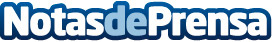 El diseño 360, una nueva forma de acercarse a las cabinas de Cryosense a través de su webLas cabinas de criosauna nunca habían estado tan cerca del usuario como ahora, cuando la reconocida firma Cryosense ha lanzado el diseño 360, que brinda una experiencia inmersiva para el usuario que está interesado en conocer de antemano las prestaciones y las características de las cabinas antes de someterse a un tratamiento de crioterapiaDatos de contacto:Cryosense911 59 27 16Nota de prensa publicada en: https://www.notasdeprensa.es/el-diseno-360-una-nueva-forma-de-acercarse-a Categorias: Nacional Medicina alternativa Innovación Tecnológica Otras ciencias http://www.notasdeprensa.es